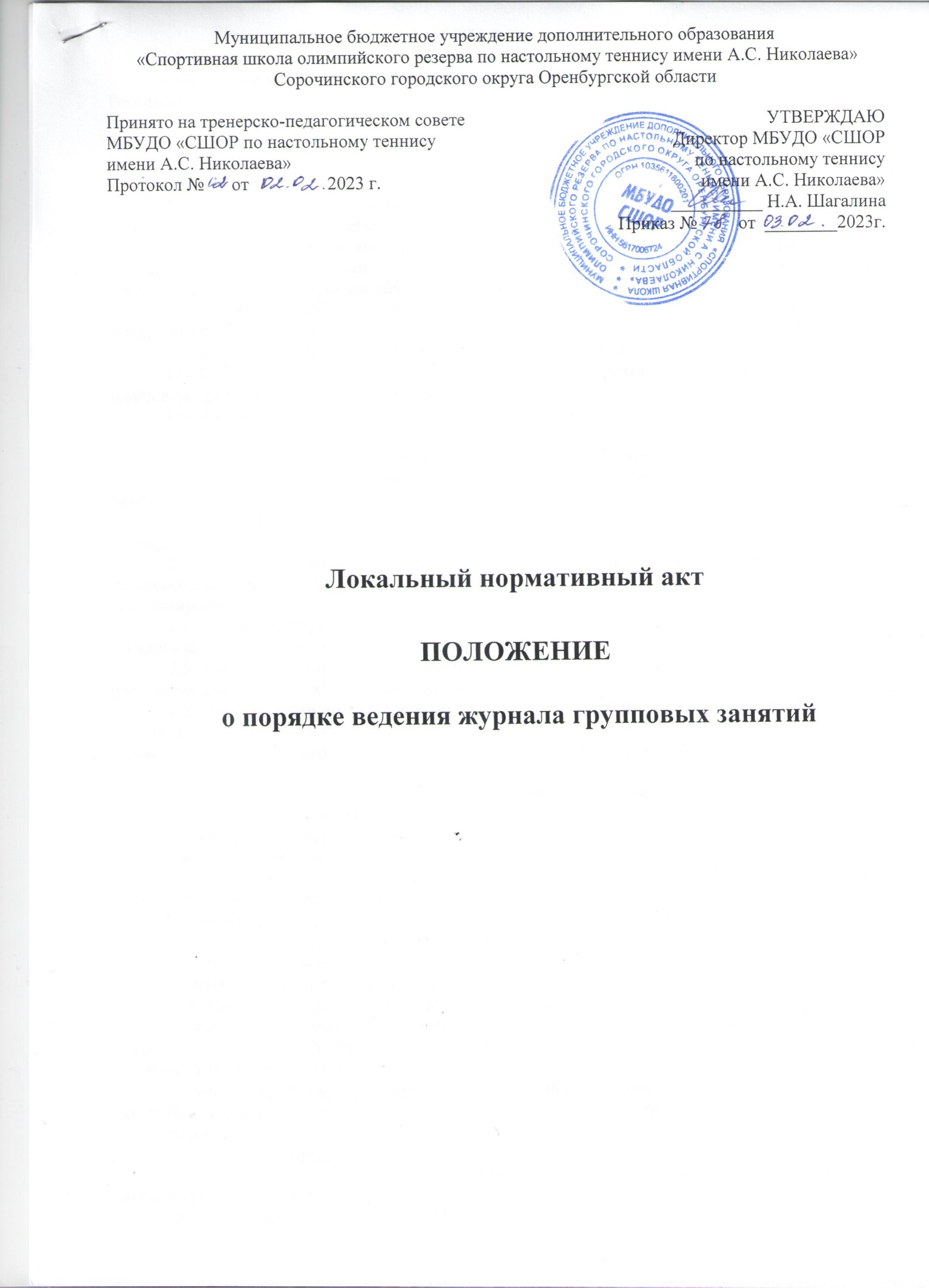 Муниципальное бюджетное учреждение дополнительного образования «Спортивная школа олимпийского резерва по настольному теннису имени А.С. Николаева» Сорочинского городского округа Оренбургской области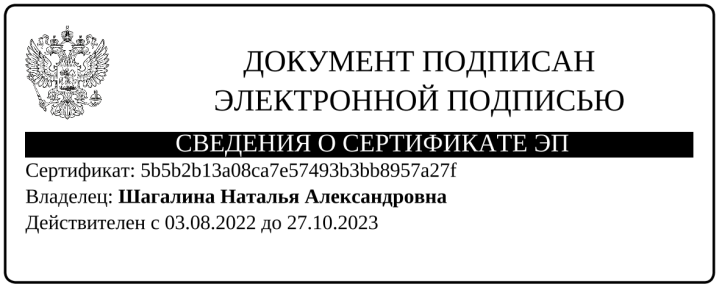 Локальный нормативный актПОЛОЖЕНИЕ о порядке ведения журнала групповых занятий1.Общие положения1.1. Настоящее Положение разработано на основании:- Федерального закона от 14.12.2007г. № 329-ФЗ «О физической культуре и спорте в Российской Федерации», -  Федерального закона от 29.12.2012г. №273-ФЗ «Об образовании в Российской Федерации»;- Устава МБУДО «СШОР по настольному теннису имени А.С. Николаева» (далее по тексту - Учреждение). Определяет работу с журналами учета групповых занятий на этапах спортивной подготовки СШОР (далее по тексту – Журнал).1.2. Журнал ведется тренерами-преподавателями для каждой учебно-тренировочной  группы и является основным документом по учету работы группы и самого тренера-преподавателя. Ведение журнала обязательно для каждого тренера-преподавателя.1.3. Категорически запрещается допускать обучающихся и их родителей (законных представителей) к работе с журналом.1.4. Журнал рассчитан на один учебно-тренировочный год.1.5. В течение года журнал хранится у тренера-преподавателя. По окончании года журнал сдаётся на хранение в архив Учреждения.1.6. Журнал хранится в делах Учреждения в течение 5 лет.2. Обязанности администрации Учреждения2.1. Администрация Учреждения обязана своевременно обеспечить тренеров-преподавателей журналами.2.2. Заместитель директора обязан обеспечить условия хранения журналов после  их  сдачи тренерами-преподавателями по окончании учебно-тренировочного года.2.3. Директор и заместитель директора обязаны систематически осуществлять контроль за правильностью ведения журнала, итоги контроля записывать в разделе журнала «Проверка и инспектирование работы».2.4. Проверка журналов осуществляется по плану внутришкольного контроля, 25 числа каждого месяца. В необходимых случаях, проверка осуществляется внепланово, оперативно.2.5. Заместитель директора обязан систематически осуществлять контроль над устранением указанных замечаний по заполнению журнала.2.6. В случае если тренер-преподаватель не исправляет замечания по ведению журнала, а так же если он допустил порчу или утерю журнала заместитель директора обязаны потребовать объяснительную, составить акт и доложить в установленном порядке директору.3. Обязанности тренера-преподавателя.3.1. Тренер-преподаватель обязан:- изучить настоящее положение;- иметь при себе журнал во время проведения учебно-тренировочных занятий;- представлять журнал 25 числа каждого месяца, а так же по первому требованию администрации Учреждения для проверки;   - своевременно реагировать на предложения и устранять замечания проверяющих, отмеченные в разделе «Проверка и инспектирование работы»;- в случае утери или порчи журнала восстановить его;- своевременно, аккуратно и разборчиво заполнять разделы журнала.3.2. Тренер-преподаватель заполняет в журнале:- титульный лист, записывает наименование группы, год обучения и вид спорта, фамилия,  имя, отчество тренера-преподавателя (полностью), староста группы, дата начала и окончания заполнения журнала;- раздел «1. Расписание учебно-тренировочных занятий», где указывается расписание занятий для данной учебно-тренировочной группы по дням недели, согласно общего расписания Учреждения - раздел «2. Общие сведения»: фамилии, имена обучающихся в алфавитном порядке без сокращения слов, соблюдая нормы официально-делового стиля (например: Иванов Иван); год рождения (например: 12.11.2005); дата поступления в Учреждение (например: 01.09.2012);№ школы, детского сада (например: шк. № 4, д/с №7)класс (например: класс- 5а группа –подг.);имеющийся на начало года спортивный разряд (например: 1 юн., 2 р.), дата медосмотра;    Домашний адрес (например: пр. Строителей, 61-37);                              Ф.И.О., родителей № телефона (например: Иванова Нина Ивановна , тел. 56-81-70).;- раздел «3.Учет посещаемости учебно-тренировочных занятий и объемы нагрузок». (Образец заполнения 3 раздела. Приложение №1) Указывается месяц, в котором проводились занятия, даты проведения занятий,  ведется учет посещаемости по каждому обучающемуся и в целом по группе по каждому занятию и в целом по итогам месяца.присутствие на занятии не отмечается никаким знаком;отсутствие на занятии – «н»;отсутствие на занятии по болезни – «б»;отсутствие на занятии в связи с участием в соревнованиях - «с» (по приказу)При этом в разделе «Дата» указывается только число месяца, когда проводилось занятие согласно расписанию занятий. Учет посещаемости ведется отдельно по каждому занятию. Если в один день проводятся два занятия, то в журнале каждое занятие заполняется в отдельной колонке (или заполняется с дробью).В графе «Итого» ставится количество учебно-тренировочных занятий в данном месяце, а напротив фамилии каждого обучающегося ставится количество часов.- подраздел «Объем учебно-тренировочной работы». Ставится количество присутствующих на каждом занятии, продолжительность занятия в часах. Запись количества часов производится в астрономических часах. Отдельно  указывается объем времени теоретического курса и практических занятий, объем учебно-тренировочной работы по основным средствам указывается в минутах, подпись тренера-преподавателя ставится по окончании занятий до проверки журналов, подпись заместителя директора ставится до 27 числа каждого месяца после проверки журнала.- раздел «4. Итоги работы за учебно-тренировочный год»: Указывается фамилия, имя обучающегося; общий объем учебно-тренировочных занятий и отдельно в соревновательной зоне в часах; выполнение нормативов указывается средний балл по всем нормативам ОФП и СФП; в графе спортивная подготовленность указывается лучший спортивный результат сезона, в графе подготовлено указываются спортсмены включенные в список сборной команды области, РФ и указываются разряд, который выполнил спортсмен за год; присвоено звание - указывается присвоенное звание и категория судьи по спорту; занятые места в главных соревнованиях года- лучший результат, сведения о переводе и отчислении указывается дата и номер приказа.- раздел « 5. Записи о травматических повреждениях». Указывается дата регистрации травмы, Фамилия, имя спортсмена, характер травмы, (например, ушиб голени), причины, приведшие к получению травмы, дата возобновления занятий.- раздел  «6. Проверка и инспектирование работы». Указывается  дата проведения проверки, наименование организации, фамилия и должность лица, проводившегося инспектирование работы тренера-преподавателя, отзыв о работе, замечания, сроки исправления замечаний, отметки об исправлении замечаний.- раздел «7. Годовой учебный план и график распределения часов»Составляется тренером-преподавателем на начало года.- раздел «8. Проведение инструктажей». Указывается дата проведения инструктажа, тема инструктажа (согласно программы инструктажей), Ф.И.О. и роспись проводившего инструктаж. Общий инструктаж с обучающимися проводится 4 раза в год, согласно разработанных инструкций. Без инструктажа спортсмены к занятиям не допускаются. Обучающиеся старше 14 лет, самостоятельно ставят подпись, если обучающиеся младше 14 лет, то свою подпись может ставить тренер-преподаватель. Заполняется на последней странице журнала (приложение № 2),Тренер-преподаватель должен проводить и краткий инструктаж по охране труда. Краткий инструктаж (2-5 мин) проводится перед каждым учебно-тренировочным занятием. Время его проведения не включается в программу занятия и в колонке «Итого» не суммируется.  - раздел « №9 Сводная таблица итогов работы за год»- раздел «№ 10 Количество соревнований и участников»Разделы «9,10 заполняются согласно предложенных таблиц.4. Указания по ведению журнала4.1. Все записи в журнале должны вестись  аккуратно и разборчиво, синей или фиолетовой пастой. Заполнение всех граф в каждом разделе обязательно.4.2. Журнал необходимо заполнять в день проведения занятия. Запрещается заранее заполнять  в журнале графы «Учета посещаемости и объема нагрузок».4.3. В случае отсутствия тренера-преподавателя на занятиях, связанного с его отпуском, болезнью, командированием на ТМ или соревнования, возможны следующие варианты заполнения журнала (в соответствии с приказом директора):- когда учебно-тренировочные занятия проводятся другим тренером-преподавателем, в журнале заполняются все графы;- при отмене учебно-тренировочных занятий записи в журнале не делаются;- если спортсмены работают самостоятельно, по индивидуальным планам, то ставится дата и напротив ФИ указывается «ИП».4.4. Заполнение журналов в летний период (с 01 июня по 31 августа) производится следующими способами:- при проведении учебно-тренировочных занятий, учебно-тренировочных сборов (в том числе летних), в соответствии с утвержденным на летний период расписанием (при условии, что контингент обучающихся не уменьшился по сравнению с утвержденным на 1 января более, чем на 25%), тренер-преподаватель продолжает вести журнал, начатый в начале года, за исключением периода его нахождения  в ежегодном оплачиваемом отпуске;- в период проведения учебно-тренировочных сборов (в том числе летних) заполняется отдельный журнал, если состав группы изменен.Приложение №1Образец заполнения журнала ГНП -1 (3 раза в неделю по 2 астроном. часа) занятия понедельник, среда, пятницаРаздел 3. Учет посещаемости учебно-тренировочных занятий и объемы нагрузок  за апрель 20     годаПодпись тренера-преподавателя _____________________Подпись заместителя директора _____________________Образец заполнения журнала ТГ-1 (4 раза в неделю по 3 астроном. часа) занятия понедельник-субботаРаздел 3. Учет посещаемости учебно-тренировочных занятий и объемы нагрузок  за сентябрь 20      годаПодпись тренера-преподавателя _____________________Подпись заместителя директора  _____________________Приложение №2Инструктаж по охране труда и безопасности Принято на тренерско-педагогическом совете МБУДО «СШОР по настольному теннису имени А.С. Николаева»Протокол № 02 от 02 февраля 2023 г.УТВЕРЖДАЮДиректор МБУДО «СШОРпо настольному теннису имени А.С. Николаева»__________ Н.А. ШагалинаПриказ № 78 от  03 февраля2023г.№Фамилия, имяДата Дата Дата Дата Дата Дата Дата Дата Дата Дата Дата Дата Дата Дата Дата Дата Дата Итого№Фамилия, имя136811141618212325283013 дн.1Абрамов Иванннб23 час.2---------15Белый Сергейн25 час.Присутствовало14141415151415151515151515Продолжительность (час)222222222222226 часовВ том числеОФП (мин)2525252525252525252525255 часовСФП (мин)1515151515151515151515153 часаКонтрольные испытания901,5 часаУчастие в соревнованиях. Игровая подготовка303030302  часаТактическая подготовкаТехническая подготовка50707070707070407040304011,5 часаТеоретическая (психологическая) подготовка301010101030101010101010203 часаИнструкторская и судейская практика№Фамилия, имяДата Дата Дата Дата Дата Дата Дата Дата Дата Дата Дата Дата Дата Дата Дата Дата Итого№Фамилия, имя12811131518202225272912 дн.1Абрамов Иванннб23 час.2Петров Петя36 час15Белый Сергейнн24час.Присутствовало141415141315151515151515Продолжительность (час)33333333333336 часовВ том числеОФП (мин)80606060606060606060604012 часовСФП (мин)1015151515151515151515203 часаКонтрольные испытанияУчастие в соревнованиях. Игровая подготовка1015151515151515151515203  часаТактическая подготовкаТехническая подготовка1020202020202020202020304 часаТеоретическая (психологическая) подготовка1010101010101010101010102 часаИнструкторская и судейская практика№ФИДата ПодписьДатаПодписьДата ПодписьДатаПодписьПодпись12345678910111213141516171819202122232425Подпись проводящего инструктажПодпись проводящего инструктаж